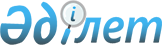 О внесении изменений в решение Ордабасинского районного маслихата от 30 декабря 2021 года № 18/1 "О бюджетах сельских округов на 2022-2024 годы"Решение Ордабасинского районного маслихата Туркестанской области от 25 мая 2022 года № 24/1
      Ордабасинский районный маслихат РЕШИЛ:
      1. Внести в решение Ордабасинского районного маслихата от 30 декабря 2021 года № 18/1 "О бюджетах сельских округов на 2022-2024 годы" следующие изменения:
      пункт 1 изложить в новой редакции:
      "1. Утвердить бюджет сельского округа Бадам на 2022-2024 годы согласно приложению 1 соответственно, в том числе на 2022 год в следующих объемах:
      1) доходы – 67 269 тысяч тенге:
      налоговые поступления – 45 857 тысяч тенге;
      неналоговые поступления – 250 тысяч тенге;
      поступления от продажи основного капитала – 0;
      поступления трансфертов – 21 162 тысяч тенге;
      2) затраты – 67 768 тысяч тенге;
      3) чистое бюджетное кредитование – 0:
      бюджетные кредиты – 0;
      погашение бюджетных кредитов – 0;
      4) сальдо по операциям с финансовыми активами – 0:
      приобретение финансовых активов – 0;
      поступления от продажи финансовых активов государства – 0;
      5) дефицит (профицит) бюджета – -1 499 тысяч тенге;
      6) финансирование дефицита (использование профицита) бюджета – 1 499 тысяч тенге.
      поступление займов – 0;
      погашение займов – 0;
      используемые остатки бюджетных средств – 1 499 тысяч тенге.
      пункт 3 изложить в новой редакции:
      3. Утвердить бюджет сельского округа Бугунь на 2022-2024 годы согласно приложению 4 соответственно, в том числе на 2022 год в следующих объемах:
      1) доходы – 44 492 тысяч тенге:
      налоговые поступления – 7 625 тысяч тенге;
      неналоговые поступления – 100 тысяч тенге;
      поступления от продажи основного капитала – 0;
      поступления трансфертов – 36 767 тысяч тенге;
      2) затраты – 44 766 тысяч тенге;
      3) чистое бюджетное кредитование – 0:
      бюджетные кредиты – 0;
      погашение бюджетных кредитов – 0;
      4) сальдо по операциям с финансовыми активами – 0:
      приобретение финансовых активов – 0;
      поступления от продажи финансовых активов государства – 0;
      5) дефицит (профицит) бюджета – -274 тысяч тенге;
      6) финансирование дефицита (использование профицита) бюджета – 274 тысяч тенге.
      поступление займов – 0;
      погашение займов – 0;
      используемые остатки бюджетных средств – 274 тысяч тенге.
      пункт 5 изложить в новой редакции:
      5. Утвердить бюджет сельского округа Буржар на 2022-2024 годы согласно приложению 7 соответственно, в том числе на 2022 год в следующих объемах:
      1) доходы – 61 605 тысяч тенге:
      налоговые поступления – 30 302 тысяч тенге;
      неналоговые поступления – 150 тысяч тенге;
      поступления от продажи основного капитала – 0;
      поступления трансфертов – 31 153 тысяч тенге;
      2) затраты – 63 369 тысяч тенге;
      3) чистое бюджетное кредитование – 0:
      бюджетные кредиты – 0;
      погашение бюджетных кредитов – 0;
      4) сальдо по операциям с финансовыми активами – 0:
      приобретение финансовых активов – 0;
      поступления от продажи финансовых активов государства – 0;
      5) дефицит (профицит) бюджета – -1 764 тысяч тенге;
      6) финансирование дефицита (использование профицита) бюджета – 1 764 тысяч тенге.
      поступление займов – 0;
      погашение займов – 0;
      используемые остатки бюджетных средств – 1 764 тысяч тенге.
      пункт 7 изложить в новой редакции:
      7. Утвердить бюджет сельского округа Женис на 2022-2024 годы согласно приложению 10 соответственно, в том числе на 2022 год в следующих объемах:
      1) доходы – 34 345 тысяч тенге:
      налоговые поступления – 2 982 тысяч тенге;
      неналоговые поступления – 90 тысяч тенге;
      поступления от продажи основного капитала – 0;
      поступления трансфертов – 31 273 тысяч тенге;
      2) затраты – 34 388 тысяч тенге;
      3) чистое бюджетное кредитование – 0:
      бюджетные кредиты – 0;
      погашение бюджетных кредитов – 0;
      4) сальдо по операциям с финансовыми активами – 0:
      приобретение финансовых активов – 0;
      поступления от продажи финансовых активов государства – 0;
      5) дефицит (профицит) бюджета – -43 тысяч тенге;
      6) финансирование дефицита (использование профицита) бюджета – 43 тысяч тенге.
      поступление займов – 0;
      погашение займов – 0;
      используемые остатки бюджетных средств – 43 тысяч тенге.
      пункт 9 изложить в новой редакции:
      9. Утвердить бюджет сельского округа Каракум на 2022-2024 годы согласно приложению 13 соответственно, в том числе на 2022 год в следующих объемах:
      1) доходы – 61 875 тысяч тенге:
      налоговые поступления – 5 258 тысяч тенге;
      неналоговые поступления – 80 тысяч тенге;
      поступления от продажи основного капитала – 0;
      поступления трансфертов – 56 537 тысяч тенге;
      2) затраты – 62 007 тысяч тенге;
      3) чистое бюджетное кредитование – 0:
      бюджетные кредиты – 0;
      погашение бюджетных кредитов – 0;
      4) сальдо по операциям с финансовыми активами – 0:
      приобретение финансовых активов – 0;
      поступления от продажи финансовых активов государства – 0;
      5) дефицит (профицит) бюджета – -132 тысяч тенге;
      6) финансирование дефицита (использование профицита) бюджета – 132 тысяч тенге.
      поступление займов – 0;
      погашение займов – 0;
      используемые остатки бюджетных средств – 132 тысяч тенге.
      пункт 11 изложить в новой редакции:
      11. Утвердить бюджет сельского округа Караспан на 2022-2024 годы согласно приложению 16 соответственно, в том числе на 2022 год в следующих объемах:
      1) доходы – 91 290 тысяч тенге:
      налоговые поступления – 25 977 тысяч тенге;
      неналоговые поступления – 60 тысяч тенге;
      поступления от продажи основного капитала – 0;
      поступления трансфертов – 65 253 тысяч тенге;
      2) затраты –92 251 тысяч тенге;
      3) чистое бюджетное кредитование – 0:
      бюджетные кредиты – 0;
      погашение бюджетных кредитов – 0;
      4) сальдо по операциям с финансовыми активами – 0:
      приобретение финансовых активов – 0;
      поступления от продажи финансовых активов государства – 0;
      5) дефицит (профицит) бюджета – -961 тысяч тенге;
      6) финансирование дефицита (использование профицита) бюджета – 961 тысяч тенге.
      поступление займов – 0;
      погашение займов – 0;
      используемые остатки бюджетных средств – 961 тысяч тенге.
      пункт 13 изложить в новой редакции:
      13. Утвердить бюджет сельского округа Кажымукан на 2022-2024 годы согласно приложению 19 соответственно, в том числе на 2022 год в следующих объемах:
      1) доходы – 98 364 тысяч тенге:
      налоговые поступления – 83 776 тысяч тенге;
      неналоговые поступления – 250 тысяч тенге;
      поступления от продажи основного капитала – 0;
      поступления трансфертов – 14 338 тысяч тенге;
      2) затраты – 107 161 тысяч тенге;
      3) чистое бюджетное кредитование – 0:
      бюджетные кредиты – 0;
      погашение бюджетных кредитов – 0;
      4) сальдо по операциям с финансовыми активами – 0:
      приобретение финансовых активов – 0;
      поступления от продажи финансовых активов государства – 0;
      5) дефицит (профицит) бюджета – -8 797 тысяч тенге;
      6) финансирование дефицита (использование профицита) бюджета – 8 797 тысяч тенге.
      поступление займов – 0;
      погашение займов – 0;
      используемые остатки бюджетных средств –8 797 тысяч тенге.
      пункт 15 изложить в новой редакции:
      15. Утвердить бюджет сельского округа Торткуль на 2022-2024 годы согласно приложению 22 соответственно, в том числе на 2022 год в следующих объемах:
      1) доходы –63 227 тысяч тенге:
      налоговые поступления – 25 752 тысяч тенге;
      неналоговые поступления – 250 тысяч тенге;
      поступления от продажи основного капитала – 0;
      поступления трансфертов – 37 225 тысяч тенге;
      2) затраты –64 288 тысяч тенге;
      3) чистое бюджетное кредитование – 0:
      бюджетные кредиты – 0;
      погашение бюджетных кредитов – 0;
      4) сальдо по операциям с финансовыми активами – 0:
      приобретение финансовых активов – 0;
      поступления от продажи финансовых активов государства – 0;
      5) дефицит (профицит) бюджета – -1 061 тысяч тенге;
      6) финансирование дефицита (использование профицита) бюджета – 1 061 тысяч тенге.
      поступление займов – 0;
      погашение займов – 0;
      используемые остатки бюджетных средств – 1 061 тысяч тенге.
      пункт 17 изложить в новой редакции:
      17. Утвердить бюджет сельского округа Шубар на 2022-2024 годы согласно приложению 25 соответственно, в том числе на 2022 год в следующих объемах:
      1) доходы – 58 763 тысяч тенге:
      налоговые поступления – 14 617 тысяч тенге;
      неналоговые поступления – 150 тысяч тенге;
      поступления от продажи основного капитала – 0;
      поступления трансфертов – 43 996 тысяч тенге;
      2) затраты – 59 773 тысяч тенге;
      3) чистое бюджетное кредитование – 0:
      бюджетные кредиты – 0;
      погашение бюджетных кредитов – 0;
      4) сальдо по операциям с финансовыми активами – 0:
      приобретение финансовых активов – 0;
      поступления от продажи финансовых активов государства – 0;
      5) дефицит (профицит) бюджета – -1 010 тысяч тенге;
      6) финансирование дефицита (использование профицита) бюджета – 1 010 тысяч тенге.
      поступление займов – 0;
      погашение займов – 0;
      используемые остатки бюджетных средств – 1 010 тысяч тенге.".
      пункт 19 изложить в новой редакции:
      19. Утвердить бюджет сельского округа Шубарсу на 2022-2024 годы согласно приложению 28 соответственно, в том числе на 2022 год в следующих объемах:
      1) доходы – 87 809 тысяч тенге:
      налоговые поступления – 63 819 тысяч тенге;
      неналоговые поступления – 250 тысяч тенге;
      поступления от продажи основного капитала – 0;
      поступления трансфертов – 23 740 тысяч тенге;
      2) затраты – 93 359 тысяч тенге;
      3) чистое бюджетное кредитование – 0:
      бюджетные кредиты – 0;
      погашение бюджетных кредитов – 0;
      4) сальдо по операциям с финансовыми активами – 0:
      приобретение финансовых активов – 0;
      поступления от продажи финансовых активов государства – 0;
      5) дефицит (профицит) бюджета – -5 550 тысяч тенге;
      6) финансирование дефицита (использование профицита) бюджета –5 550 тысяч тенге.
      поступление займов – 0;
      погашение займов – 0;
      используемые остатки бюджетных средств – 5 550 тысяч тенге.".
      Приложения 1, 4, 7, 10, 13, 16, 19, 22, 25, 28 к указанному решению изложить в новой редакции согласно приложениям 1, 2, 3, 4, 5, 6, 7, 8, 9, 10 к настоящему решению.
      10. Настоящее решение вводится в действие с 1 января 2022 года. Бюджет сельского округа Бадам на 2022 год Бюджет сельского округа Бугунь на 2022 год Бюджет сельского округа Буржар на 2022 год Бюджет сельского округа Женис на 2022 год Бюджет сельского округа Каракум на 2022 год Бюджет сельского округа Караспан на 2022 год Бюджет сельского округа Кажымукан 2022 год Бюджет сельского округа Торткуль на 2022 год Бюджет сельского округа Шубар на 2022 год Бюджет сельского округа Шубарсу на 2022 год
					© 2012. РГП на ПХВ «Институт законодательства и правовой информации Республики Казахстан» Министерства юстиции Республики Казахстан
				
      Секретарь районного маслихата

Қ.Әбдіхалық
Приложение 1 к решению
Ордабасинского районного
маслихата от 25 мая
2022года № 24/1Приложение 1 к решению
Ордабасинского районного
маслихата от 30 декабря
2021года № 18/1
Категория 
Категория 
Категория 
Категория 
Категория 
Сумма, тысяч тенге
Класс
Класс
Класс
Класс
Сумма, тысяч тенге
Под класс
Под класс
Под класс
Сумма, тысяч тенге
Специфика
Специфика
Сумма, тысяч тенге
Наименование
Сумма, тысяч тенге
1. Доходы
67 269
1
Налоговые поступления
45 857
01
Подоходный налог
1 110
2
Индивидуальный подоходный налог
1 110
04
Hалоги на собственность
44 591
1
Hалоги на имущество
4 000
4
Hалог на транспортные средства
40 591
05
Внутренние налоги на товары, работы и услуги
156 
4
Сборы за ведение предпринимательской и профессиональной деятельности
156
2
Неналоговые поступления
250
06
Прочие неналоговые поступления
250
1
Прочие неналоговые поступления
250
3
Поступления от продажи основного капитала
0
4
Поступления трансфертов
21 162
02
Трансферты из вышестоящих органов государственного управления
21 162
3
Трансферты из районного (города областного значения) бюджета
21 162
Функциональная группа
Функциональная группа
Функциональная группа
Функциональная группа
Функциональная группа
Сумма, тысяч тенге
Функциональная подгруппа
Функциональная подгруппа
Функциональная подгруппа
Функциональная подгруппа
Сумма, тысяч тенге
Администратор бюджетных программ
Администратор бюджетных программ
Администратор бюджетных программ
Сумма, тысяч тенге
Программа
Программа
Сумма, тысяч тенге
Подпрограмма
Сумма, тысяч тенге
 Наименование
Сумма, тысяч тенге
2.Затраты 
68 768
01
Государственные услуги общего характера
48 188
1
Представительные, исполнительные и другие органы, выполняющие общие функции государственного управления
48 188
124
Аппарат акима города районного значения, села, поселка, сельского округа
48 188
001
Услуги по обеспечению деятельности акима города районного значения, села, поселка, сельского округа
48 188
05
Здравоохранение
30
9
Прочие услуги в области здравоохранения
30
124
Аппарат акима города районного значения, села, поселка, сельского округа
30
002
Организация в экстренных случаях доставки тяжелобольных людей до ближайщей организации здравоохранения, оказывающии врачебную помощь
30
07
Жилищно-коммунальное хозяйство
9 950
3
Благоустройство населенных пунктов
9 950
124
Аппарат акима города районного значения, села, поселка, сельского округа
9 950
008
Освещение улиц в населенных пунктах
7 950
009
Обеспечение санитарии населенных пунктов
1 000
011
Благоустройство и озеленение населенных пунктов
1 000
 08
Культура, спорт, туризм и информационное пространство
100
1
Деятельность в области культуры
50
124
Аппарат акима города районного значения, села, поселка, сельского округа
50
006
Поддержка культурно-досуговой работы на местном уровне
50
2
Спорт
50
124
Аппарат акима города районного значения, села, поселка, сельского округа
50
028
Проведение физкультурно-оздоровительных и спортивных мероприятий на местном уровне
50
12
Транспорт и коммуникации
10 500
1
Автомобильный транспорт
10 500
124
Аппарат акима города районного значения, села, поселка, сельского округа
10 500
013
Обеспечение функционирования автомобильных дорог в городах районного значения, селах, поселках, сельских округах
10 500
3. Чистое бюджетное кредитование
0
Функциональная группа
Функциональная группа
Функциональная группа
Функциональная группа
Функциональная группа
Сумма, тысяч тенге
Функциональная подгруппа
Функциональная подгруппа
Функциональная подгруппа
Функциональная подгруппа
Сумма, тысяч тенге
Администратор бюджетных программ
Администратор бюджетных программ
Администратор бюджетных программ
Сумма, тысяч тенге
Программа
Программа
Сумма, тысяч тенге
 Подпрограмма
 Подпрограмма
Сумма, тысяч тенге
 Наименование
 Наименование
Сумма, тысяч тенге
Бюджетные кредиты
0
Категория
Категория
Категория
Категория
Категория
Сумма, тысяч тенге
Класс
Класс
Класс
Класс
Сумма, тысяч тенге
Под класс
Под класс
Под класс
Сумма, тысяч тенге
Специфика
Специфика
Сумма, тысяч тенге
 Наименование
 Наименование
Сумма, тысяч тенге
Погашение бюджетных кредитов
0
4. Сальдо по операциям с финансовыми активами
0
Функциональная группа
Функциональная группа
Функциональная группа
Функциональная группа
Функциональная группа
Сумма, тысяч тенге
Функциональная подгруппа
Функциональная подгруппа
Функциональная подгруппа
Функциональная подгруппа
Сумма, тысяч тенге
Администратор бюджетных программ
Администратор бюджетных программ
Администратор бюджетных программ
Сумма, тысяч тенге
Программа
Программа
Сумма, тысяч тенге
Подпрограмма
Подпрограмма
Сумма, тысяч тенге
 Наименование
 Наименование
Сумма, тысяч тенге
Приобретение финансовых активов
0
Категория
Категория
Категория
Категория
Категория
Сумма, тысяч тенге
Класс
Класс
Класс
Класс
Сумма, тысяч тенге
Под класс
Под класс
Под класс
Сумма, тысяч тенге
Специфика
Специфика
Сумма, тысяч тенге
 Наименование
 Наименование
Сумма, тысяч тенге
Поступления от продажи финансовых активов государства
0
5. Дефицит (профицит) бюджета
-1 499
6. Финансирование дефицита (использование профицита) бюджета
1 499
Категория
Категория
Категория
Категория
Категория
Сумма, тысяч тенге
Класс
Класс
Класс
Класс
Сумма, тысяч тенге
Под класс
Под класс
Под класс
Сумма, тысяч тенге
Специфика
Специфика
Сумма, тысяч тенге
 Наименование
 Наименование
Сумма, тысяч тенге
Поступления займов
0
Функциональная группа
Функциональная группа
Функциональная группа
Функциональная группа
Функциональная группа
Сумма, тысяч тенге
Функциональная подгруппа
Функциональная подгруппа
Функциональная подгруппа
Функциональная подгруппа
Сумма, тысяч тенге
Администратор бюджетных программ
Администратор бюджетных программ
Администратор бюджетных программ
Сумма, тысяч тенге
Программа
Программа
Сумма, тысяч тенге
 Подпрограмма
 Подпрограмма
Сумма, тысяч тенге
 Наименование
 Наименование
Сумма, тысяч тенге
Погашение займов
0
Категория
Категория
Категория
Категория
Категория
Сумма, тысяч тенге
Класс
Класс
Класс
Класс
Сумма, тысяч тенге
Под класс
Под класс
Под класс
Сумма, тысяч тенге
Специфика
Специфика
Сумма, тысяч тенге
 Наименование
 Наименование
Сумма, тысяч тенге
8
Используемые остатки бюджетных средств
1 499
01
Остатки бюджетных средст
1 499
1
Свободные остатки бюджетных средств
1 499
01
Свободные остатки бюджетных средств
1 499Приложение 2 к решению
Ордабасинского районного
маслихата от 25 мая
2022года № 24/1Приложение 4 к решению
Ордабасинского районного
маслихата от 30 декабря
2021года № 18/1
Категория
Категория
Категория
Категория
Категория
Сумма, тысяч тенге
Класс
Класс
Класс
Класс
Сумма, тысяч тенге
Под класс
Под класс
Под класс
Сумма, тысяч тенге
Специфика
Специфика
Сумма, тысяч тенге
Наименование
Сумма, тысяч тенге
1. Доходы
44 492
1
Налоговые поступления
7 625
04
Hалоги на собственность
7 600
1
Hалоги на имущество
600
4
Hалог на транспортные средства
7 000
05
Внутренние налоги на товары, работы и услуги
25
4
Сборы за ведение предпринимательской и профессиональной деятельности
25
2
Неналоговые поступления
100
06
Прочие неналоговые поступления
100
1
Прочие неналоговые поступления
100
3
Поступления от продажи основного капитала
0
4
Поступления трансфертов
36 767
02
Трансферты из вышестоящих органов государственного управления
36 767
3
Трансферты из районного (города областного значения) бюджета
36 767
Функциональная группа
Функциональная группа
Функциональная группа
Функциональная группа
Функциональная группа
Сумма, тысяч тенге
Функциональная подгруппа
Функциональная подгруппа
Функциональная подгруппа
Функциональная подгруппа
Сумма, тысяч тенге
Администратор бюджетных программ
Администратор бюджетных программ
Администратор бюджетных программ
Сумма, тысяч тенге
Программа
Программа
Сумма, тысяч тенге
Подпрограмма
Сумма, тысяч тенге
 Наименование
Сумма, тысяч тенге
2.Затраты
44 766
01
Государственные услуги общего характера
33 107
1
Представительные, исполнительные и другие органы, выполняющие общие функции государственного управления
33 107
124
Аппарат акима города районного значения, села, поселка, сельского округа
33 107
001
Услуги по обеспечению деятельности акима города районного значения, села, поселка, сельского округа
33 107
05
Здравоохранение
32
9
Прочие услуги в области здравоохранения
32
124
Аппарат акима города районного значения, села, поселка, сельского округа
32
002
Организация в экстренных случаях доставки тяжелобольных людей до ближайщей организации здравоохранения, оказывающии врачебную помощь
32
07
Жилищно-коммунальное хозяйство
10 027
3
Благоустройство населенных пунктов
10 027
124
Аппарат акима города районного значения, села, поселка, сельского округа
10 027
008
Освещение улиц в населенных пунктах
2 500
009
Обеспечение санитарии населенных пунктов
574
011
Благоустройство и озеленение населенных пунктов
6 953
 08
Культура, спорт, туризм и информационное пространство
100
1
Деятельность в области культуры
50
124
Аппарат акима города районного значения, села, поселка, сельского округа
50
006
Поддержка культурно-досуговой работы на местном уровне
50
2
Спорт
50
124
Аппарат акима города районного значения, села, поселка, сельского округа
50
028
Проведение физкультурно-оздоровительных и спортивных мероприятий на местном уровне
50
12
Транспорт и коммуникации
1 500
1
Автомобильный транспорт
1 500
124
Аппарат акима города районного значения, села, поселка, сельского округа
1 500
013
Обеспечение функционирования автомобильных дорог в городах районного значения, селах, поселках, сельских округах
1 500
3. Чистое бюджетное кредитование
0
Функциональная группа
Функциональная группа
Функциональная группа
Функциональная группа
Функциональная группа
Сумма, тысяч тенге
Функциональная подгруппа
Функциональная подгруппа
Функциональная подгруппа
Функциональная подгруппа
Сумма, тысяч тенге
Администратор бюджетных программ
Администратор бюджетных программ
Администратор бюджетных программ
Сумма, тысяч тенге
Программа
Программа
Сумма, тысяч тенге
 Подпрограмма
 Подпрограмма
Сумма, тысяч тенге
 Наименование
 Наименование
Сумма, тысяч тенге
Бюджетные кредиты
0
Категория
Категория
Категория
Категория
Категория
Сумма, тысяч тенге
Класс
Класс
Класс
Класс
Сумма, тысяч тенге
Под класс
Под класс
Под класс
Сумма, тысяч тенге
Специфика
Специфика
Сумма, тысяч тенге
 Наименование
 Наименование
Сумма, тысяч тенге
Погашение бюджетных кредитов
0
4. Сальдо по операциям с финансовыми активами
0
Функциональная группа
Функциональная группа
Функциональная группа
Функциональная группа
Функциональная группа
Сумма, тысяч тенге
Функциональная подгруппа
Функциональная подгруппа
Функциональная подгруппа
Функциональная подгруппа
Сумма, тысяч тенге
Администратор бюджетных программ
Администратор бюджетных программ
Администратор бюджетных программ
Сумма, тысяч тенге
Программа
Программа
Сумма, тысяч тенге
Подпрограмма
Подпрограмма
Сумма, тысяч тенге
 Наименование
 Наименование
Сумма, тысяч тенге
Приобретение финансовых активов
0
Категория
Категория
Категория
Категория
Категория
Сумма, тысяч тенге
Класс
Класс
Класс
Класс
Сумма, тысяч тенге
Под класс
Под класс
Под класс
Сумма, тысяч тенге
Специфика
Специфика
Сумма, тысяч тенге
 Наименование
 Наименование
Сумма, тысяч тенге
Поступления от продажи финансовых активов государства
0
5. Дефицит (профицит) бюджета
-274
6. Финансирование дефицита (использование профицита) бюджета
274
Категория
Категория
Категория
Категория
Категория
Сумма, тысяч тенге
Класс
Класс
Класс
Класс
Сумма, тысяч тенге
Под класс
Под класс
Под класс
Сумма, тысяч тенге
Специфика
Специфика
Сумма, тысяч тенге
 Наименование
 Наименование
Сумма, тысяч тенге
Поступления займов
0
Функциональная группа
Функциональная группа
Функциональная группа
Функциональная группа
Функциональная группа
Сумма, тысяч тенге
Функциональная подгруппа
Функциональная подгруппа
Функциональная подгруппа
Функциональная подгруппа
Сумма, тысяч тенге
Администратор бюджетных программ
Администратор бюджетных программ
Администратор бюджетных программ
Сумма, тысяч тенге
Программа
Программа
Сумма, тысяч тенге
 Подпрограмма
 Подпрограмма
Сумма, тысяч тенге
 Наименование
 Наименование
Сумма, тысяч тенге
Погашение займов
0
Категория
Категория
Категория
Категория
Категория
Сумма, тысяч тенге
Класс
Класс
Класс
Класс
Сумма, тысяч тенге
Под класс
Под класс
Под класс
Сумма, тысяч тенге
Специфика
Специфика
Сумма, тысяч тенге
 Наименование
 Наименование
Сумма, тысяч тенге
8
Используемые остатки бюджетных средств
274
01
Остатки бюджетных средст
274
1
Свободные остатки бюджетных средств
274
01
Свободные остатки бюджетных средств
274Приложение 3 к решению
Ордабасинского районного
маслихата от 25 мая
2022года № 24/1Приложение 7 к решению
Ордабасинского районного
маслихата от 30 декабря
2021года № 18/1
Категория
Категория
Категория
Категория
Категория
Сумма, тысяч тенге
Класс
Класс
Класс
Класс
Сумма, тысяч тенге
Под класс
Под класс
Под класс
Сумма, тысяч тенге
Специфика
Специфика
Сумма, тысяч тенге
Наименование
Сумма, тысяч тенге
1. Доходы
61 605
1
Налоговые поступления
30 302
01
Подоходный налог
58
2
Индивидуальный подоходный налог
58
04
Hалоги на собственность
30 200
1
Hалоги на имущество
1 800
4
Hалог на транспортные средства
28 400
05
Внутренние налоги на товары, работы и услуги
44
4
Сборы за ведение предпринимательской и профессиональной деятельности
44
2
Неналоговые поступления
150
06
Прочие неналоговые поступления
150
1
Прочие неналоговые поступления
150
3
Поступления от продажи основного капитала
0
4
Поступления трансфертов
31 153
02
Трансферты из вышестоящих органов государственного управления
31 153
3
Трансферты из районного (города областного значения) бюджета
31 153
Функциональная группа
Функциональная группа
Функциональная группа
Функциональная группа
Функциональная группа
Сумма, тысяч тенге
Функциональная подгруппа
Функциональная подгруппа
Функциональная подгруппа
Функциональная подгруппа
Сумма, тысяч тенге
Администратор бюджетных программ
Администратор бюджетных программ
Администратор бюджетных программ
Сумма, тысяч тенге
Программа
Программа
Сумма, тысяч тенге
Подпрограмма
Сумма, тысяч тенге
 Наименование
Сумма, тысяч тенге
2.Затраты
63 369
01
Государственные услуги общего характера
43 441
1
Представительные, исполнительные и другие органы, выполняющие общие функции государственного управления
43 441
124
Аппарат акима города районного значения, села, поселка, сельского округа
43 441
001
Услуги по обеспечению деятельности акима города районного значения, села, поселка, сельского округа
43 441
05
Здравоохранение
19
9
Прочие услуги в области здравоохранения
19
124
Аппарат акима города районного значения, села, поселка, сельского округа
19
002
Организация в экстренных случаях доставки тяжелобольных людей до ближайщей организации здравоохранения, оказывающии врачебную помощь
19
07
Жилищно-коммунальное хозяйство
6 317
3
Благоустройство населенных пунктов
6 317
124
Аппарат акима города районного значения, села, поселка, сельского округа
6 317
008
Освещение улиц в населенных пунктах
5 017
009
Обеспечение санитарии населенных пунктов
 800
011
Благоустройство и озеленение населенных пунктов
500
 08
Культура, спорт, туризм и информационное пространство
100
1
Деятельность в области культуры
50
124
Аппарат акима города районного значения, села, поселка, сельского округа
50
006
Поддержка культурно-досуговой работы на местном уровне
50
2
Спорт
50
124
Аппарат акима города районного значения, села, поселка, сельского округа
50
028
Проведение физкультурно-оздоровительных и спортивных мероприятий на местном уровне
50
12
Транспорт и коммуникации
13 492
1
Автомобильный транспорт
13 492
124
Аппарат акима города районного значения, села, поселка, сельского округа
13 492
013
Обеспечение функционирования автомобильных дорог в городах районного значения, селах, поселках, сельских округах
13 492
3. Чистое бюджетное кредитование
0
Функциональная группа
Функциональная группа
Функциональная группа
Функциональная группа
Функциональная группа
Сумма, тысяч тенге
Функциональная подгруппа
Функциональная подгруппа
Функциональная подгруппа
Функциональная подгруппа
Сумма, тысяч тенге
Администратор бюджетных программ
Администратор бюджетных программ
Администратор бюджетных программ
Сумма, тысяч тенге
Программа
Программа
Сумма, тысяч тенге
 Подпрограмма
 Подпрограмма
Сумма, тысяч тенге
 Наименование
 Наименование
Сумма, тысяч тенге
Бюджетные кредиты
0
Категория
Категория
Категория
Категория
Категория
Сумма, тысяч тенге
Класс
Класс
Класс
Класс
Сумма, тысяч тенге
Под класс
Под класс
Под класс
Сумма, тысяч тенге
Специфика
Специфика
Сумма, тысяч тенге
 Наименование
 Наименование
Сумма, тысяч тенге
Погашение бюджетных кредитов
0
4. Сальдо по операциям с финансовыми активами
0
Функциональная группа
Функциональная группа
Функциональная группа
Функциональная группа
Функциональная группа
Сумма, тысяч тенге
Функциональная подгруппа
Функциональная подгруппа
Функциональная подгруппа
Функциональная подгруппа
Сумма, тысяч тенге
Администратор бюджетных программ
Администратор бюджетных программ
Администратор бюджетных программ
Сумма, тысяч тенге
Программа
Программа
Сумма, тысяч тенге
Подпрограмма
Подпрограмма
Сумма, тысяч тенге
 Наименование
 Наименование
Сумма, тысяч тенге
Приобретение финансовых активов
0
Категория
Категория
Категория
Категория
Категория
Сумма, тысяч тенге
Класс
Класс
Класс
Класс
Сумма, тысяч тенге
Под класс
Под класс
Под класс
Сумма, тысяч тенге
Специфика
Специфика
Сумма, тысяч тенге
 Наименование
 Наименование
Сумма, тысяч тенге
Поступления от продажи финансовых активов государства
0
5. Дефицит (профицит) бюджета
-1 764
6. Финансирование дефицита (использование профицита) бюджета
1 764
Категория
Категория
Категория
Категория
Категория
Сумма, тысяч тенге
Класс
Класс
Класс
Класс
Сумма, тысяч тенге
Под класс
Под класс
Под класс
Сумма, тысяч тенге
Специфика
Специфика
Сумма, тысяч тенге
 Наименование
 Наименование
Сумма, тысяч тенге
Поступления займов
0
Функциональная группа
Функциональная группа
Функциональная группа
Функциональная группа
Функциональная группа
Сумма, тысяч тенге
Функциональная подгруппа
Функциональная подгруппа
Функциональная подгруппа
Функциональная подгруппа
Сумма, тысяч тенге
Администратор бюджетных программ
Администратор бюджетных программ
Администратор бюджетных программ
Сумма, тысяч тенге
Программа
Программа
Сумма, тысяч тенге
 Подпрограмма
 Подпрограмма
Сумма, тысяч тенге
 Наименование
 Наименование
Сумма, тысяч тенге
Погашение займов
0
Категория
Категория
Категория
Категория
Категория
Сумма, тысяч тенге
Класс
Класс
Класс
Класс
Сумма, тысяч тенге
Под класс
Под класс
Под класс
Сумма, тысяч тенге
Специфика
Специфика
Сумма, тысяч тенге
 Наименование
 Наименование
Сумма, тысяч тенге
8
Используемые остатки бюджетных средств
1 764
01
Остатки бюджетных средст
1 764
1
Свободные остатки бюджетных средств
1 764
01
Свободные остатки бюджетных средств
1 764Приложение 4 к решению
Ордабасинского районного
маслихата от 25 мая
2022года № 24/1Приложение 10 к решению
Ордабасинского районного
маслихата от 30 декабря
2021года № 18/1
Категория
Категория
Категория
Категория
Категория
Сумма, тысяч тенге
Класс
Класс
Класс
Класс
Сумма, тысяч тенге
Под класс
Под класс
Под класс
Сумма, тысяч тенге
Специфика
Специфика
Сумма, тысяч тенге
Наименование
Сумма, тысяч тенге
1. Доходы
34 345
1
Налоговые поступления
2 982
04
Hалоги на собственность
2 953
1
Hалоги на имущество
400
4
Hалог на транспортные средства
2 553
05
Внутренние налоги на товары, работы и услуги
29
4
Сборы за ведение предпринимательской и профессиональной деятельности
29
2
Неналоговые поступления
90
06
Прочие неналоговые поступления
90
1
Прочие неналоговые поступления
90
3
Поступления от продажи основного капитала
0
4
Поступления трансфертов
31 273
02
Трансферты из вышестоящих органов государственного управления
31 273
3
Трансферты из районного (города областного значения) бюджета
31 273
Функциональная группа
Функциональная группа
Функциональная группа
Функциональная группа
Функциональная группа
Сумма, тысяч тенге
Функциональная подгруппа
Функциональная подгруппа
Функциональная подгруппа
Функциональная подгруппа
Сумма, тысяч тенге
Администратор бюджетных программ
Администратор бюджетных программ
Администратор бюджетных программ
Сумма, тысяч тенге
Программа
Программа
Сумма, тысяч тенге
Подпрограмма
Сумма, тысяч тенге
 Наименование
Сумма, тысяч тенге
2.Затраты
34 388
01
Государственные услуги общего характера
27 454
1
Представительные, исполнительные и другие органы, выполняющие общие функции государственного управления
27 454
124
Аппарат акима города районного значения, села, поселка, сельского округа
27 454
001
Услуги по обеспечению деятельности акима города районного значения, села, поселка, сельского округа
27 454
05
Здравоохранение
15
9
Прочие услуги в области здравоохранения
15
124
Аппарат акима города районного значения, села, поселка, сельского округа
15
002
Организация в экстренных случаях доставки тяжелобольных людей до ближайщей организации здравоохранения, оказывающии врачебную помощь
15
07
Жилищно-коммунальное хозяйство
5 819
3
Благоустройство населенных пунктов
5 819
124
Аппарат акима города районного значения, села, поселка, сельского округа
5 819
008
Освещение улиц в населенных пунктах
350
009
Обеспечение санитарии населенных пунктов
243
011
Благоустройство и озеленение населенных пунктов
5 226
 08
Культура, спорт, туризм и информационное пространство
100
1
Деятельность в области культуры
50
124
Аппарат акима города районного значения, села, поселка, сельского округа
50
006
Поддержка культурно-досуговой работы на местном уровне
50
2
Спорт
50
124
Аппарат акима города районного значения, села, поселка, сельского округа
50
028
Проведение физкультурно-оздоровительных и спортивных мероприятий на местном уровне
50
12
Транспорт и коммуникации
1 000
1
Автомобильный транспорт
1 000
124
Аппарат акима города районного значения, села, поселка, сельского округа
1 000
013
Обеспечение функционирования автомобильных дорог в городах районного значения, селах, поселках, сельских округах
1 000
3. Чистое бюджетное кредитование
0
Функциональная группа
Функциональная группа
Функциональная группа
Функциональная группа
Функциональная группа
Сумма, тысяч тенге
Функциональная подгруппа
Функциональная подгруппа
Функциональная подгруппа
Функциональная подгруппа
Сумма, тысяч тенге
Администратор бюджетных программ
Администратор бюджетных программ
Администратор бюджетных программ
Сумма, тысяч тенге
Программа
Программа
Сумма, тысяч тенге
 Подпрограмма
 Подпрограмма
Сумма, тысяч тенге
 Наименование
 Наименование
Сумма, тысяч тенге
Бюджетные кредиты
0
Категория
Категория
Категория
Категория
Категория
Сумма, тысяч тенге
Класс
Класс
Класс
Класс
Сумма, тысяч тенге
Под класс
Под класс
Под класс
Сумма, тысяч тенге
Специфика
Специфика
Сумма, тысяч тенге
 Наименование
 Наименование
Сумма, тысяч тенге
Погашение бюджетных кредитов
0
4. Сальдо по операциям с финансовыми активами
0
Функциональная группа
Функциональная группа
Функциональная группа
Функциональная группа
Функциональная группа
Сумма, тысяч тенге
Функциональная подгруппа
Функциональная подгруппа
Функциональная подгруппа
Функциональная подгруппа
Сумма, тысяч тенге
Администратор бюджетных программ
Администратор бюджетных программ
Администратор бюджетных программ
Сумма, тысяч тенге
Программа
Программа
Сумма, тысяч тенге
Подпрограмма
Подпрограмма
Сумма, тысяч тенге
 Наименование
 Наименование
Сумма, тысяч тенге
Приобретение финансовых активов
0
Категория
Категория
Категория
Категория
Категория
Сумма, тысяч тенге
Класс
Класс
Класс
Класс
Сумма, тысяч тенге
Под класс
Под класс
Под класс
Сумма, тысяч тенге
Специфика
Специфика
Сумма, тысяч тенге
 Наименование
 Наименование
Сумма, тысяч тенге
Поступления от продажи финансовых активов государства
0
5. Дефицит (профицит) бюджета
-43
6. Финансирование дефицита (использование профицита) бюджета
43
Категория
Категория
Категория
Категория
Категория
Сумма, тысяч тенге
Класс
Класс
Класс
Класс
Сумма, тысяч тенге
Под класс
Под класс
Под класс
Сумма, тысяч тенге
Специфика
Специфика
Сумма, тысяч тенге
 Наименование
 Наименование
Сумма, тысяч тенге
Поступления займов
0
Функциональная группа
Функциональная группа
Функциональная группа
Функциональная группа
Функциональная группа
Сумма, тысяч тенге
Функциональная подгруппа
Функциональная подгруппа
Функциональная подгруппа
Функциональная подгруппа
Сумма, тысяч тенге
Администратор бюджетных программ
Администратор бюджетных программ
Администратор бюджетных программ
Сумма, тысяч тенге
Программа
Программа
Сумма, тысяч тенге
 Подпрограмма
 Подпрограмма
Сумма, тысяч тенге
 Наименование
 Наименование
Сумма, тысяч тенге
Погашение займов
0
Категория
Категория
Категория
Категория
Категория
Сумма, тысяч тенге
Класс
Класс
Класс
Класс
Сумма, тысяч тенге
Под класс
Под класс
Под класс
Сумма, тысяч тенге
Специфика
Специфика
Сумма, тысяч тенге
 Наименование
 Наименование
Сумма, тысяч тенге
8
Используемые остатки бюджетных средств
43
01
Остатки бюджетных средст
43
1
Свободные остатки бюджетных средств
43
01
Свободные остатки бюджетных средств
43Приложение 5 к решению
Ордабасинского районного
маслихата от 25 мая
2022года № 24/1Приложение 13 к решению
Ордабасинского районного
маслихата от 30 декабря
2021года № 18/1
Категория
Категория
Категория
Категория
Категория
Сумма, тысяч тенге
Класс
Класс
Класс
Класс
Сумма, тысяч тенге
Под класс
Под класс
Под класс
Сумма, тысяч тенге
Специфика
Специфика
Сумма, тысяч тенге
Наименование
Сумма, тысяч тенге
1. Доходы
61 875
1
Налоговые поступления
5 258
01
Подоходный налог
37
2
Индивидуальный подоходный налог
37
04
Hалоги на собственность
5 215
1
Hалоги на имущество
700
4
Hалог на транспортные средства
4 515
05
Внутренние налоги на товары, работы и услуги
6
4
Сборы за ведение предпринимательской и профессиональной деятельности
6
2
Неналоговые поступления
80
06
Прочие неналоговые поступления
80
1
Прочие неналоговые поступления
80
3
Поступления от продажи основного капитала
0
4
Поступления трансфертов
56 537 
02
Трансферты из вышестоящих органов государственного управления
56 537 
3
Трансферты из районного (города областного значения) бюджета
56 537 
Функциональная группа
Функциональная группа
Функциональная группа
Функциональная группа
Функциональная группа
Сумма, тысяч тенге
Функциональная подгруппа
Функциональная подгруппа
Функциональная подгруппа
Функциональная подгруппа
Сумма, тысяч тенге
Администратор бюджетных программ
Администратор бюджетных программ
Администратор бюджетных программ
Сумма, тысяч тенге
Программа
Программа
Сумма, тысяч тенге
Подпрограмма
Сумма, тысяч тенге
 Наименование
Сумма, тысяч тенге
2.Затраты
62 007
01
Государственные услуги общего характера
59 910
1
Представительные, исполнительные и другие органы, выполняющие общие функции государственного управления
59 910
124
Аппарат акима города районного значения, села, поселка, сельского округа
59 910
001
Услуги по обеспечению деятельности акима города районного значения, села, поселка, сельского округа
59 910
05
Здравоохранение
15
9
Прочие услуги в области здравоохранения
15
124
Аппарат акима города районного значения, села, поселка, сельского округа
15
002
Организация в экстренных случаях доставки тяжелобольных людей до ближайщей организации здравоохранения, оказывающии врачебную помощь
15
07
Жилищно-коммунальное хозяйство
1 282
3
Благоустройство населенных пунктов
1 282
124
Аппарат акима города районного значения, села, поселка, сельского округа
1 282
008
Освещение улиц в населенных пунктах
550
009
Обеспечение санитарии населенных пунктов
432
011
Благоустройство и озеленение населенных пунктов
 300
 08
Культура, спорт, туризм и информационное пространство
100
1
Деятельность в области культуры
50
124
Аппарат акима города районного значения, села, поселка, сельского округа
50
006
Поддержка культурно-досуговой работы на местном уровне
50
2
Спорт
50
124
Аппарат акима города районного значения, села, поселка, сельского округа
50
028
Проведение физкультурно-оздоровительных и спортивных мероприятий на местном уровне
50
12
Транспорт и коммуникации
700
1
Автомобильный транспорт
700
124
Аппарат акима города районного значения, села, поселка, сельского округа
700
013
Обеспечение функционирования автомобильных дорог в городах районного значения, селах, поселках, сельских округах
700
3. Чистое бюджетное кредитование
0
Функциональная группа
Функциональная группа
Функциональная группа
Функциональная группа
Функциональная группа
Сумма, тысяч тенге
Функциональная подгруппа
Функциональная подгруппа
Функциональная подгруппа
Функциональная подгруппа
Сумма, тысяч тенге
Администратор бюджетных программ
Администратор бюджетных программ
Администратор бюджетных программ
Сумма, тысяч тенге
Программа
Программа
Сумма, тысяч тенге
 Подпрограмма
 Подпрограмма
Сумма, тысяч тенге
 Наименование
 Наименование
Сумма, тысяч тенге
Бюджетные кредиты
0
Категория
Категория
Категория
Категория
Категория
Сумма, тысяч тенге
Класс
Класс
Класс
Класс
Сумма, тысяч тенге
Под класс
Под класс
Под класс
Сумма, тысяч тенге
Специфика
Специфика
Сумма, тысяч тенге
 Наименование
 Наименование
Сумма, тысяч тенге
Погашение бюджетных кредитов
0
4. Сальдо по операциям с финансовыми активами
0
Функциональная группа
Функциональная группа
Функциональная группа
Функциональная группа
Функциональная группа
Сумма, тысяч тенге
Функциональная подгруппа
Функциональная подгруппа
Функциональная подгруппа
Функциональная подгруппа
Сумма, тысяч тенге
Администратор бюджетных программ
Администратор бюджетных программ
Администратор бюджетных программ
Сумма, тысяч тенге
Программа
Программа
Сумма, тысяч тенге
Подпрограмма
Подпрограмма
Сумма, тысяч тенге
 Наименование
 Наименование
Сумма, тысяч тенге
Приобретение финансовых активов
0
Категория
Категория
Категория
Категория
Категория
Сумма, тысяч тенге
Класс
Класс
Класс
Класс
Сумма, тысяч тенге
Под класс
Под класс
Под класс
Сумма, тысяч тенге
Специфика
Специфика
Сумма, тысяч тенге
 Наименование
 Наименование
Сумма, тысяч тенге
Поступления от продажи финансовых активов государства
0
5. Дефицит (профицит) бюджета
-132
6. Финансирование дефицита (использование профицита) бюджета
132
Категория
Категория
Категория
Категория
Категория
Сумма, тысяч тенге
Класс
Класс
Класс
Класс
Сумма, тысяч тенге
Под класс
Под класс
Под класс
Сумма, тысяч тенге
Специфика
Специфика
Сумма, тысяч тенге
 Наименование
 Наименование
Сумма, тысяч тенге
Поступления займов
0
Функциональная группа
Функциональная группа
Функциональная группа
Функциональная группа
Функциональная группа
Сумма, тысяч тенге
Функциональная подгруппа
Функциональная подгруппа
Функциональная подгруппа
Функциональная подгруппа
Сумма, тысяч тенге
Администратор бюджетных программ
Администратор бюджетных программ
Администратор бюджетных программ
Сумма, тысяч тенге
Программа
Программа
Сумма, тысяч тенге
 Подпрограмма
 Подпрограмма
Сумма, тысяч тенге
 Наименование
 Наименование
Сумма, тысяч тенге
Погашение займов
0
Категория
Категория
Категория
Категория
Категория
Сумма, тысяч тенге
Класс
Класс
Класс
Класс
Сумма, тысяч тенге
Под класс
Под класс
Под класс
Сумма, тысяч тенге
Специфика
Специфика
Сумма, тысяч тенге
 Наименование
 Наименование
Сумма, тысяч тенге
8
Используемые остатки бюджетных средств
132
01
Остатки бюджетных средст
132
1
Свободные остатки бюджетных средств
132
01
Свободные остатки бюджетных средств
132Приложение 6 к решению
Ордабасинского районного
маслихата от 25 мая
2022года № 24/1Приложение 16 к решению
Ордабасинского районного
маслихата от 30 декабря
2021года № 18/1
Категория
Категория
Категория
Категория
Категория
Сумма, тысяч тенге
Класс
Класс
Класс
Класс
Сумма, тысяч тенге
Под класс
Под класс
Под класс
Сумма, тысяч тенге
Специфика
Специфика
Сумма, тысяч тенге
Наименование
Сумма, тысяч тенге
1. Доходы
91 290
1
Налоговые поступления
25 977
01
Подоходный налог
3 832
2
Индивидуальный подоходный налог
3 832
04
Hалоги на собственность
22 075
1
Hалоги на имущество
2 000
4
Hалог на транспортные средства
20 075
05
Внутренние налоги на товары, работы и услуги
70
4
Сборы за ведение предпринимательской и профессиональной деятельности
70
2
Неналоговые поступления
60
06
Прочие неналоговые поступления
60
1
Прочие неналоговые поступления
60
3
Поступления от продажи основного капитала
0
4
Поступления трансфертов
65 253
02
Трансферты из вышестоящих органов государственного управления
65 253
3
Трансферты из районного (города областного значения) бюджета
65 253
Функциональная группа
Функциональная группа
Функциональная группа
Функциональная группа
Функциональная группа
Сумма, тысяч тенге
Функциональная подгруппа
Функциональная подгруппа
Функциональная подгруппа
Функциональная подгруппа
Сумма, тысяч тенге
Администратор бюджетных программ
Администратор бюджетных программ
Администратор бюджетных программ
Сумма, тысяч тенге
Программа
Программа
Сумма, тысяч тенге
Подпрограмма
Сумма, тысяч тенге
 Наименование
Сумма, тысяч тенге
2.Затраты
92 251
01
Государственные услуги общего характера
50 881
1
Представительные, исполнительные и другие органы, выполняющие общие функции государственного управления
50 881
124
Аппарат акима города районного значения, села, поселка, сельского округа
50 881
001
Услуги по обеспечению деятельности акима города районного значения, села, поселка, сельского округа
50 881
05
Здравоохранение
34
9
Прочие услуги в области здравоохранения
34
124
Аппарат акима города районного значения, села, поселка, сельского округа
34
002
Организация в экстренных случаях доставки тяжелобольных людей до ближайщей организации здравоохранения, оказывающии врачебную помощь
34
07
Жилищно-коммунальное хозяйство
35 236
3
Благоустройство населенных пунктов
35 236
124
Аппарат акима города районного значения, села, поселка, сельского округа
35 236
008
Освещение улиц в населенных пунктах
10 802
009
Обеспечение санитарии населенных пунктов
1 000
011
Благоустройство и озеленение населенных пунктов
23 434
 08
Культура, спорт, туризм и информационное пространство
100
1
Деятельность в области культуры
50
124
Аппарат акима города районного значения, села, поселка, сельского округа
50
006
Поддержка культурно-досуговой работы на местном уровне
50
2
Спорт
50
124
Аппарат акима города районного значения, села, поселка, сельского округа
50
028
Проведение физкультурно-оздоровительных и спортивных мероприятий на местном уровне
50
12
Транспорт и коммуникации
6 000
1
Автомобильный транспорт
6 000
124
Аппарат акима города районного значения, села, поселка, сельского округа
6 000
013
Обеспечение функционирования автомобильных дорог в городах районного значения, селах, поселках, сельских округах
6 000
3. Чистое бюджетное кредитование
0
Функциональная группа
Функциональная группа
Функциональная группа
Функциональная группа
Функциональная группа
Сумма, тысяч тенге
Функциональная подгруппа
Функциональная подгруппа
Функциональная подгруппа
Функциональная подгруппа
Сумма, тысяч тенге
Администратор бюджетных программ
Администратор бюджетных программ
Администратор бюджетных программ
Сумма, тысяч тенге
Программа
Программа
Сумма, тысяч тенге
 Подпрограмма
 Подпрограмма
Сумма, тысяч тенге
 Наименование
 Наименование
Сумма, тысяч тенге
Бюджетные кредиты
0
Категория
Категория
Категория
Категория
Категория
Сумма, тысяч тенге
Класс
Класс
Класс
Класс
Сумма, тысяч тенге
Под класс
Под класс
Под класс
Сумма, тысяч тенге
Специфика
Специфика
Сумма, тысяч тенге
 Наименование
 Наименование
Сумма, тысяч тенге
Погашение бюджетных кредитов
0
4. Сальдо по операциям с финансовыми активами
0
Функциональная группа
Функциональная группа
Функциональная группа
Функциональная группа
Функциональная группа
Сумма, тысяч тенге
Функциональная подгруппа
Функциональная подгруппа
Функциональная подгруппа
Функциональная подгруппа
Сумма, тысяч тенге
Администратор бюджетных программ
Администратор бюджетных программ
Администратор бюджетных программ
Сумма, тысяч тенге
Программа
Программа
Сумма, тысяч тенге
Подпрограмма
Подпрограмма
Сумма, тысяч тенге
 Наименование
 Наименование
Сумма, тысяч тенге
Приобретение финансовых активов
0
Категория
Категория
Категория
Категория
Категория
Сумма, тысяч тенге
Класс
Класс
Класс
Класс
Сумма, тысяч тенге
Под класс
Под класс
Под класс
Сумма, тысяч тенге
Специфика
Специфика
Сумма, тысяч тенге
 Наименование
 Наименование
Сумма, тысяч тенге
Поступления от продажи финансовых активов государства
0
5. Дефицит (профицит) бюджета
-961
6. Финансирование дефицита (использование профицита) бюджета
961
Категория
Категория
Категория
Категория
Категория
Сумма, тысяч тенге
Класс
Класс
Класс
Класс
Сумма, тысяч тенге
Под класс
Под класс
Под класс
Сумма, тысяч тенге
Специфика
Специфика
Сумма, тысяч тенге
 Наименование
 Наименование
Сумма, тысяч тенге
Поступления займов
0
Функциональная группа
Функциональная группа
Функциональная группа
Функциональная группа
Функциональная группа
Сумма, тысяч тенге
Функциональная подгруппа
Функциональная подгруппа
Функциональная подгруппа
Функциональная подгруппа
Сумма, тысяч тенге
Администратор бюджетных программ
Администратор бюджетных программ
Администратор бюджетных программ
Сумма, тысяч тенге
Программа
Программа
Сумма, тысяч тенге
 Подпрограмма
 Подпрограмма
Сумма, тысяч тенге
 Наименование
 Наименование
Сумма, тысяч тенге
Погашение займов
0
Категория
Категория
Категория
Категория
Категория
Сумма, тысяч тенге
Класс
Класс
Класс
Класс
Сумма, тысяч тенге
Под класс
Под класс
Под класс
Сумма, тысяч тенге
Специфика
Специфика
Сумма, тысяч тенге
 Наименование
 Наименование
Сумма, тысяч тенге
8
Используемые остатки бюджетных средств
961
01
Остатки бюджетных средст
961
1
Свободные остатки бюджетных средств
961
01
Свободные остатки бюджетных средств
961Приложение 7 к решению
Ордабасинского районного
маслихата от 25 мая
2022года № 24/1Приложение 19 к решению
Ордабасинского районного
маслихата от 30 декабря
2021года № 18/1
Категория
Категория
Категория
Категория
Категория
Сумма, тысяч тенге
Класс
Класс
Класс
Класс
Сумма, тысяч тенге
Под класс
Под класс
Под класс
Сумма, тысяч тенге
Специфика
Специфика
Сумма, тысяч тенге
Наименование
Сумма, тысяч тенге
1. Доходы
98 364
1
Налоговые поступления
83 776
01
Подоходный налог
8 138
2
Индивидуальный подоходный налог
8 138
04
Hалоги на собственность
75 413
1
Hалоги на имущество
3 247
4
Hалог на транспортные средства
72 166
05
Внутренние налоги на товары, работы и услуги
225
4
Сборы за ведение предпринимательской и профессиональной деятельности
225
2
Неналоговые поступления
250
06
Прочие неналоговые поступления
250
1
Прочие неналоговые поступления
250
3
Поступления от продажи основного капитала
0
4
Поступления трансфертов
14 338
02
Трансферты из вышестоящих органов государственного управления
14 338
3
Трансферты из районного (города областного значения) бюджета
14 338
Функциональная группа
Функциональная группа
Функциональная группа
Функциональная группа
Функциональная группа
Сумма, тысяч тенге
Функциональная подгруппа
Функциональная подгруппа
Функциональная подгруппа
Функциональная подгруппа
Сумма, тысяч тенге
Администратор бюджетных программ
Администратор бюджетных программ
Администратор бюджетных программ
Сумма, тысяч тенге
Программа
Программа
Сумма, тысяч тенге
Подпрограмма
Сумма, тысяч тенге
 Наименование
Сумма, тысяч тенге
2.Затраты
107 161
01
Государственные услуги общего характера
66 805
1
Представительные, исполнительные и другие органы, выполняющие общие функции государственного управления
66 805
124
Аппарат акима города районного значения, села, поселка, сельского округа
66 805
001
Услуги по обеспечению деятельности акима города районного значения, села, поселка, сельского округа
66 805
05
Здравоохранение
42
9
Прочие услуги в области здравоохранения
42
124
Аппарат акима города районного значения, села, поселка, сельского округа
42
002
Организация в экстренных случаях доставки тяжелобольных людей до ближайщей организации здравоохранения, оказывающии врачебную помощь
42
07
Жилищно-коммунальное хозяйство
24 014
3
Благоустройство населенных пунктов
24 014
124
Аппарат акима города районного значения, села, поселка, сельского округа
24 014
008
Освещение улиц в населенных пунктах
7 000
009
Обеспечение санитарии населенных пунктов
800
011
Благоустройство и озеленение населенных пунктов
 16 214
 08
Культура, спорт, туризм и информационное пространство
100
1
Деятельность в области культуры
50
124
Аппарат акима города районного значения, села, поселка, сельского округа
50
006
Поддержка культурно-досуговой работы на местном уровне
50
2
Спорт
50
124
Аппарат акима города районного значения, села, поселка, сельского округа
50
028
Проведение физкультурно-оздоровительных и спортивных мероприятий на местном уровне
50
12
Транспорт и коммуникации
16 200
1
Автомобильный транспорт
16 200
124
Аппарат акима города районного значения, села, поселка, сельского округа
16 200
013
Обеспечение функционирования автомобильных дорог в городах районного значения, селах, поселках, сельских округах
16 200
3. Чистое бюджетное кредитование
0
Функциональная группа
Функциональная группа
Функциональная группа
Функциональная группа
Функциональная группа
Сумма, тысяч тенге
Функциональная подгруппа
Функциональная подгруппа
Функциональная подгруппа
Функциональная подгруппа
Сумма, тысяч тенге
Администратор бюджетных программ
Администратор бюджетных программ
Администратор бюджетных программ
Сумма, тысяч тенге
Программа
Программа
Сумма, тысяч тенге
 Подпрограмма
 Подпрограмма
Сумма, тысяч тенге
 Наименование
 Наименование
Сумма, тысяч тенге
Бюджетные кредиты
0
Категория
Категория
Категория
Категория
Категория
Сумма, тысяч тенге
Класс
Класс
Класс
Класс
Сумма, тысяч тенге
Под класс
Под класс
Под класс
Сумма, тысяч тенге
Специфика
Специфика
Сумма, тысяч тенге
 Наименование
 Наименование
Сумма, тысяч тенге
Погашение бюджетных кредитов
0
4. Сальдо по операциям с финансовыми активами
0
Функциональная группа
Функциональная группа
Функциональная группа
Функциональная группа
Функциональная группа
Сумма, тысяч тенге
Функциональная подгруппа
Функциональная подгруппа
Функциональная подгруппа
Функциональная подгруппа
Сумма, тысяч тенге
Администратор бюджетных программ
Администратор бюджетных программ
Администратор бюджетных программ
Сумма, тысяч тенге
Программа
Программа
Сумма, тысяч тенге
Подпрограмма
Подпрограмма
Сумма, тысяч тенге
 Наименование
 Наименование
Сумма, тысяч тенге
Приобретение финансовых активов
0
Категория
Категория
Категория
Категория
Категория
Сумма, тысяч тенге
Класс
Класс
Класс
Класс
Сумма, тысяч тенге
Под класс
Под класс
Под класс
Сумма, тысяч тенге
Специфика
Специфика
Сумма, тысяч тенге
 Наименование
 Наименование
Сумма, тысяч тенге
Поступления от продажи финансовых активов государства
0
5. Дефицит (профицит) бюджета
-8 797
6. Финансирование дефицита (использование профицита) бюджета
8 797
Категория
Категория
Категория
Категория
Категория
Сумма, тысяч тенге
Класс
Класс
Класс
Класс
Сумма, тысяч тенге
Под класс
Под класс
Под класс
Сумма, тысяч тенге
Специфика
Специфика
Сумма, тысяч тенге
 Наименование
 Наименование
Сумма, тысяч тенге
Поступления займов
0
Функциональная группа
Функциональная группа
Функциональная группа
Функциональная группа
Функциональная группа
Сумма, тысяч тенге
Функциональная подгруппа
Функциональная подгруппа
Функциональная подгруппа
Функциональная подгруппа
Сумма, тысяч тенге
Администратор бюджетных программ
Администратор бюджетных программ
Администратор бюджетных программ
Сумма, тысяч тенге
Программа
Программа
Сумма, тысяч тенге
 Подпрограмма
 Подпрограмма
Сумма, тысяч тенге
 Наименование
 Наименование
Сумма, тысяч тенге
Погашение займов
0
Категория
Категория
Категория
Категория
Категория
Сумма, тысяч тенге
Класс
Класс
Класс
Класс
Сумма, тысяч тенге
Под класс
Под класс
Под класс
Сумма, тысяч тенге
Специфика
Специфика
Сумма, тысяч тенге
 Наименование
 Наименование
Сумма, тысяч тенге
8
Используемые остатки бюджетных средств
8 797
01
Остатки бюджетных средст
8 797
1
Свободные остатки бюджетных средств
8 797
01
Свободные остатки бюджетных средств
8 797Приложение 8 к решению
Ордабасинского районного
маслихата от 25 мая
2022года № 24/1Приложение 22 к решению
Ордабасинского районного
маслихата от 30 декабря
2021года № 18/1
Категория 
Категория 
Категория 
Категория 
Категория 
Сумма, тысяч тенге
Класс
Класс
Класс
Класс
Сумма, тысяч тенге
Под класс
Под класс
Под класс
Сумма, тысяч тенге
Специфика
Специфика
Сумма, тысяч тенге
Наименование
Сумма, тысяч тенге
1. Доходы
63 227
1
Налоговые поступления
25 752
01
Подоходный налог
214
2
Индивидуальный подоходный налог
214
04
Hалоги на собственность
25 479
1
Hалоги на имущество
 3 286
4
Hалог на транспортные средства
22 193
05
Внутренние налоги на товары, работы и услуги
59
4
Сборы за ведение предпринимательской и профессиональной деятельности
59
2
Неналоговые поступления
250
06
Прочие неналоговые поступления
250
1
Прочие неналоговые поступления
250
3
Поступления от продажи основного капитала
0
4
Поступления трансфертов
37 225
02
Трансферты из вышестоящих органов государственного управления
37 225
3
Трансферты из районного (города областного значения) бюджета
37 225
Функциональная группа
Функциональная группа
Функциональная группа
Функциональная группа
Функциональная группа
Сумма, тысяч тенге
Функциональная подгруппа
Функциональная подгруппа
Функциональная подгруппа
Функциональная подгруппа
Сумма, тысяч тенге
Администратор бюджетных программ
Администратор бюджетных программ
Администратор бюджетных программ
Сумма, тысяч тенге
Программа
Программа
Сумма, тысяч тенге
Подпрограмма
Сумма, тысяч тенге
 Наименование
Сумма, тысяч тенге
2.Затраты 
64 288
01
Государственные услуги общего характера
51 091
1
Представительные, исполнительные и другие органы, выполняющие общие функции государственного управления
51 091
124
Аппарат акима города районного значения, села, поселка, сельского округа
51 091
001
Услуги по обеспечению деятельности акима города районного значения, села, поселка, сельского округа
51 091
05
Здравоохранение
37
9
Прочие услуги в области здравоохранения
37
124
Аппарат акима города районного значения, села, поселка, сельского округа
37
002
Организация в экстренных случаях доставки тяжелобольных людей до ближайщей организации здравоохранения, оказывающии врачебную помощь
37
07
Жилищно-коммунальное хозяйство
8 060
3
Благоустройство населенных пунктов
8 060
124
Аппарат акима города районного значения, села, поселка, сельского округа
8 060
008
Освещение улиц в населенных пунктах
4 499
009
Обеспечение санитарии населенных пунктов
1 561
011
Благоустройство и озеленение населенных пунктов
2 000
 08
Культура, спорт, туризм и информационное пространство
100
1
Деятельность в области культуры
50
124
Аппарат акима города районного значения, села, поселка, сельского округа
50
006
Поддержка культурно-досуговой работы на местном уровне
50
2
Спорт
50
124
Аппарат акима города районного значения, села, поселка, сельского округа
50
028
Проведение физкультурно-оздоровительных и спортивных мероприятий на местном уровне
50
12
Транспорт и коммуникации
5 000
1
Автомобильный транспорт
5 000
124
Аппарат акима города районного значения, села, поселка, сельского округа
5 000
013
Обеспечение функционирования автомобильных дорог в городах районного значения, селах, поселках, сельских округах
5 000
3. Чистое бюджетное кредитование
0
Функциональная группа
Функциональная группа
Функциональная группа
Функциональная группа
Функциональная группа
Сумма, тысяч тенге
Функциональная подгруппа
Функциональная подгруппа
Функциональная подгруппа
Функциональная подгруппа
Сумма, тысяч тенге
Администратор бюджетных программ
Администратор бюджетных программ
Администратор бюджетных программ
Сумма, тысяч тенге
Программа
Программа
Сумма, тысяч тенге
 Подпрограмма
 Подпрограмма
Сумма, тысяч тенге
 Наименование
 Наименование
Сумма, тысяч тенге
Бюджетные кредиты
0
Категория
Категория
Категория
Категория
Категория
Сумма, тысяч тенге
Класс
Класс
Класс
Класс
Сумма, тысяч тенге
Под класс
Под класс
Под класс
Сумма, тысяч тенге
Специфика
Специфика
Сумма, тысяч тенге
 Наименование
 Наименование
Сумма, тысяч тенге
Погашение бюджетных кредитов
0
4. Сальдо по операциям с финансовыми активами
0
Функциональная группа
Функциональная группа
Функциональная группа
Функциональная группа
Функциональная группа
Сумма, тысяч тенге
Функциональная подгруппа
Функциональная подгруппа
Функциональная подгруппа
Функциональная подгруппа
Сумма, тысяч тенге
Администратор бюджетных программ
Администратор бюджетных программ
Администратор бюджетных программ
Сумма, тысяч тенге
Программа
Программа
Сумма, тысяч тенге
Подпрограмма
Подпрограмма
Сумма, тысяч тенге
 Наименование
 Наименование
Сумма, тысяч тенге
Приобретение финансовых активов
0
Категория
Категория
Категория
Категория
Категория
Сумма, тысяч тенге
Класс
Класс
Класс
Класс
Сумма, тысяч тенге
Под класс
Под класс
Под класс
Сумма, тысяч тенге
Специфика
Специфика
Сумма, тысяч тенге
 Наименование
 Наименование
Сумма, тысяч тенге
Поступления от продажи финансовых активов государства
0
5. Дефицит (профицит) бюджета
-1 061
6. Финансирование дефицита (использование профицита) бюджета
1 061
Категория
Категория
Категория
Категория
Категория
Сумма, тысяч тенге
Класс
Класс
Класс
Класс
Сумма, тысяч тенге
Под класс
Под класс
Под класс
Сумма, тысяч тенге
Специфика
Специфика
Сумма, тысяч тенге
 Наименование
 Наименование
Сумма, тысяч тенге
Поступления займов
0
Функциональная группа
Функциональная группа
Функциональная группа
Функциональная группа
Функциональная группа
Сумма, тысяч тенге
Функциональная подгруппа
Функциональная подгруппа
Функциональная подгруппа
Функциональная подгруппа
Сумма, тысяч тенге
Администратор бюджетных программ
Администратор бюджетных программ
Администратор бюджетных программ
Сумма, тысяч тенге
Программа
Программа
Сумма, тысяч тенге
 Подпрограмма
 Подпрограмма
Сумма, тысяч тенге
 Наименование
 Наименование
Сумма, тысяч тенге
Погашение займов
0
Категория
Категория
Категория
Категория
Категория
Сумма, тысяч тенге
Класс
Класс
Класс
Класс
Сумма, тысяч тенге
Под класс
Под класс
Под класс
Сумма, тысяч тенге
Специфика
Специфика
Сумма, тысяч тенге
 Наименование
 Наименование
Сумма, тысяч тенге
8
Используемые остатки бюджетных средств
1 061
01
Остатки бюджетных средст
1 061
1
Свободные остатки бюджетных средств
1 061
01
Свободные остатки бюджетных средств
1 061Приложение 9 к решению
Ордабасинского районного
маслихата от 25 мая
2022года № 24/1Приложение 25 к решению
Ордабасинского районного
маслихата от 30 декабря
2021года № 18/1
Категория 
Категория 
Категория 
Категория 
Категория 
Сумма, тысяч тенге
Класс
Класс
Класс
Класс
Сумма, тысяч тенге
Под класс
Под класс
Под класс
Сумма, тысяч тенге
Специфика
Специфика
Сумма, тысяч тенге
Наименование
Сумма, тысяч тенге
1. Доходы
58 763
1
Налоговые поступления
 14 617
01
Подоходный налог
58
2
Индивидуальный подоходный налог
58
04
Hалоги на собственность
14 527
1
Hалоги на имущество
1 400
4
Hалог на транспортные средства
13 127
05
Внутренние налоги на товары, работы и услуги
32
4
Сборы за ведение предпринимательской и профессиональной деятельности
32
2
Неналоговые поступления
150
06
Прочие неналоговые поступления
150
1
Прочие неналоговые поступления
150
3
Поступления от продажи основного капитала
0
4
Поступления трансфертов
43 996
02
Трансферты из вышестоящих органов государственного управления
43 996
3
Трансферты из районного (города областного значения) бюджета
43 996
Функциональная группа
Функциональная группа
Функциональная группа
Функциональная группа
Функциональная группа
Сумма, тысяч тенге
Функциональная подгруппа
Функциональная подгруппа
Функциональная подгруппа
Функциональная подгруппа
Сумма, тысяч тенге
Администратор бюджетных программ
Администратор бюджетных программ
Администратор бюджетных программ
Сумма, тысяч тенге
Программа
Программа
Сумма, тысяч тенге
Подпрограмма
Сумма, тысяч тенге
 Наименование
Сумма, тысяч тенге
2.Затраты 
59 773
01
Государственные услуги общего характера
45 038
1
Представительные, исполнительные и другие органы, выполняющие общие функции государственного управления
45 038
124
Аппарат акима города районного значения, села, поселка, сельского округа
45 038
001
Услуги по обеспечению деятельности акима города районного значения, села, поселка, сельского округа
45 038
05
Здравоохранение
20
9
Прочие услуги в области здравоохранения
20
124
Аппарат акима города районного значения, села, поселка, сельского округа
20
002
Организация в экстренных случаях доставки тяжелобольных людей до ближайщей организации здравоохранения, оказывающии врачебную помощь
20
07
Жилищно-коммунальное хозяйство
5 815
3
Благоустройство населенных пунктов
5 815
124
Аппарат акима города районного значения, села, поселка, сельского округа
5 815
008
Освещение улиц в населенных пунктах
4 815
009
Обеспечение санитарии населенных пунктов
500
011
Благоустройство и озеленение населенных пунктов
500
 08
Культура, спорт, туризм и информационное пространство
100
1
Деятельность в области культуры
50
124
Аппарат акима города районного значения, села, поселка, сельского округа
50
006
Поддержка культурно-досуговой работы на местном уровне
50
2
Спорт
50
124
Аппарат акима города районного значения, села, поселка, сельского округа
50
028
Проведение физкультурно-оздоровительных и спортивных мероприятий на местном уровне
50
12
Транспорт и коммуникации
8 800
1
Автомобильный транспорт
8 800
124
Аппарат акима города районного значения, села, поселка, сельского округа
8 800
013
Обеспечение функционирования автомобильных дорог в городах районного значения, селах, поселках, сельских округах
8 800
3. Чистое бюджетное кредитование
0
Функциональная группа
Функциональная группа
Функциональная группа
Функциональная группа
Функциональная группа
Сумма, тысяч тенге
Функциональная подгруппа
Функциональная подгруппа
Функциональная подгруппа
Функциональная подгруппа
Сумма, тысяч тенге
Администратор бюджетных программ
Администратор бюджетных программ
Администратор бюджетных программ
Сумма, тысяч тенге
Программа
Программа
Сумма, тысяч тенге
 Подпрограмма
 Подпрограмма
Сумма, тысяч тенге
 Наименование
 Наименование
Сумма, тысяч тенге
Бюджетные кредиты
0
Категория
Категория
Категория
Категория
Категория
Сумма, тысяч тенге
Класс
Класс
Класс
Класс
Сумма, тысяч тенге
Под класс
Под класс
Под класс
Сумма, тысяч тенге
Специфика
Специфика
Сумма, тысяч тенге
 Наименование
 Наименование
Сумма, тысяч тенге
Погашение бюджетных кредитов
0
4. Сальдо по операциям с финансовыми активами
0
Функциональная группа
Функциональная группа
Функциональная группа
Функциональная группа
Функциональная группа
Сумма, тысяч тенге
Функциональная подгруппа
Функциональная подгруппа
Функциональная подгруппа
Функциональная подгруппа
Сумма, тысяч тенге
Администратор бюджетных программ
Администратор бюджетных программ
Администратор бюджетных программ
Сумма, тысяч тенге
Программа
Программа
Сумма, тысяч тенге
Подпрограмма
Подпрограмма
Сумма, тысяч тенге
 Наименование
 Наименование
Сумма, тысяч тенге
Приобретение финансовых активов
0
Категория
Категория
Категория
Категория
Категория
Сумма, тысяч тенге
Класс
Класс
Класс
Класс
Сумма, тысяч тенге
Под класс
Под класс
Под класс
Сумма, тысяч тенге
Специфика
Специфика
Сумма, тысяч тенге
 Наименование
 Наименование
Сумма, тысяч тенге
Поступления от продажи финансовых активов государства
0
5. Дефицит (профицит) бюджета
- 1 010
6. Финансирование дефицита (использование профицита) бюджета
1 010
Категория
Категория
Категория
Категория
Категория
Сумма, тысяч тенге
Класс
Класс
Класс
Класс
Сумма, тысяч тенге
Под класс
Под класс
Под класс
Сумма, тысяч тенге
Специфика
Специфика
Сумма, тысяч тенге
 Наименование
 Наименование
Сумма, тысяч тенге
Поступления займов
0
Функциональная группа
Функциональная группа
Функциональная группа
Функциональная группа
Функциональная группа
Сумма, тысяч тенге
Функциональная подгруппа
Функциональная подгруппа
Функциональная подгруппа
Функциональная подгруппа
Сумма, тысяч тенге
Администратор бюджетных программ
Администратор бюджетных программ
Администратор бюджетных программ
Сумма, тысяч тенге
Программа
Программа
Сумма, тысяч тенге
 Подпрограмма
 Подпрограмма
Сумма, тысяч тенге
 Наименование
 Наименование
Сумма, тысяч тенге
Погашение займов
0
Категория
Категория
Категория
Категория
Категория
Сумма, тысяч тенге
Класс
Класс
Класс
Класс
Сумма, тысяч тенге
Под класс
Под класс
Под класс
Сумма, тысяч тенге
Специфика
Специфика
Сумма, тысяч тенге
 Наименование
 Наименование
Сумма, тысяч тенге
8
Используемые остатки бюджетных средств
1 010
01
Остатки бюджетных средст
1 010
1
Свободные остатки бюджетных средств
1 010
01
Свободные остатки бюджетных средств
1 010Приложение 10 к решению
Ордабасинского районного
маслихата от 25 мая
2022года № 24/1Приложение 28 к решению
Ордабасинского районного
маслихата от 30 декабря
2021года № 18/1
Категория 
Категория 
Категория 
Категория 
Категория 
Сумма, тысяч тенге
Класс
Класс
Класс
Класс
Сумма, тысяч тенге
Под класс
Под класс
Под класс
Сумма, тысяч тенге
Специфика
Специфика
Сумма, тысяч тенге
Наименование
Сумма, тысяч тенге
1. Доходы
87 809
1
Налоговые поступления
63 819
01
Подоходный налог
5 066
2
Индивидуальный подоходный налог
5 066
04
Hалоги на собственность
57 953
1
Hалоги на имущество
6 000
4
Hалог на транспортные средства
 51 953
05
Внутренние налоги на товары, работы и услуги
800
4
Сборы за ведение предпринимательской и профессиональной деятельности
800
2
Неналоговые поступления
250
06
Прочие неналоговые поступления
250
1
Прочие неналоговые поступления
250
3
Поступления от продажи основного капитала
0
4
Поступления трансфертов
23 740
02
Трансферты из вышестоящих органов государственного управления
23 740
3
Трансферты из районного (города областного значения) бюджета
23 740
Функциональная группа
Функциональная группа
Функциональная группа
Функциональная группа
Функциональная группа
Сумма, тысяч тенге
Функциональная подгруппа
Функциональная подгруппа
Функциональная подгруппа
Функциональная подгруппа
Сумма, тысяч тенге
Администратор бюджетных программ
Администратор бюджетных программ
Администратор бюджетных программ
Сумма, тысяч тенге
Программа
Программа
Сумма, тысяч тенге
Подпрограмма
Сумма, тысяч тенге
 Наименование
Сумма, тысяч тенге
2.Затраты 
93 359
01
Государственные услуги общего характера
66 819
1
Представительные, исполнительные и другие органы, выполняющие общие функции государственного управления
66 819
124
Аппарат акима города районного значения, села, поселка, сельского округа
66 819
001
Услуги по обеспечению деятельности акима города районного значения, села, поселка, сельского округа
66 819
05
Здравоохранение
15
9
Прочие услуги в области здравоохранения
15
124
Аппарат акима города районного значения, села, поселка, сельского округа
15
002
Организация в экстренных случаях доставки тяжелобольных людей до ближайщей организации здравоохранения, оказывающии врачебную помощь
15
07
Жилищно-коммунальное хозяйство
9 925
3
Благоустройство населенных пунктов
9 925
124
Аппарат акима города районного значения, села, поселка, сельского округа
9 925
008
Освещение улиц в населенных пунктах
6 325
009
Обеспечение санитарии населенных пунктов
1 000
011
Благоустройство и озеленение населенных пунктов
2 600
 08
Культура, спорт, туризм и информационное пространство
100
1
Деятельность в области культуры
50
124
Аппарат акима города районного значения, села, поселка, сельского округа
50
006
Поддержка культурно-досуговой работы на местном уровне
50
2
Спорт
50
124
Аппарат акима города районного значения, села, поселка, сельского округа
50
028
Проведение физкультурно-оздоровительных и спортивных мероприятий на местном уровне
50
12
Транспорт и коммуникации
16 500
1
Автомобильный транспорт
16 500
124
Аппарат акима города районного значения, села, поселка, сельского округа
16 500
013
Обеспечение функционирования автомобильных дорог в городах районного значения, селах, поселках, сельских округах
16 500
3. Чистое бюджетное кредитование
0
Функциональная группа
Функциональная группа
Функциональная группа
Функциональная группа
Функциональная группа
Сумма, тысяч тенге
Функциональная подгруппа
Функциональная подгруппа
Функциональная подгруппа
Функциональная подгруппа
Сумма, тысяч тенге
Администратор бюджетных программ
Администратор бюджетных программ
Администратор бюджетных программ
Сумма, тысяч тенге
Программа
Программа
Сумма, тысяч тенге
 Подпрограмма
 Подпрограмма
Сумма, тысяч тенге
 Наименование
 Наименование
Сумма, тысяч тенге
Бюджетные кредиты
0
Категория
Категория
Категория
Категория
Категория
Сумма, тысяч тенге
Класс
Класс
Класс
Класс
Сумма, тысяч тенге
Под класс
Под класс
Под класс
Сумма, тысяч тенге
Специфика
Специфика
Сумма, тысяч тенге
 Наименование
 Наименование
Сумма, тысяч тенге
Погашение бюджетных кредитов
0
4. Сальдо по операциям с финансовыми активами
0
Функциональная группа
Функциональная группа
Функциональная группа
Функциональная группа
Функциональная группа
Сумма, тысяч тенге
Функциональная подгруппа
Функциональная подгруппа
Функциональная подгруппа
Функциональная подгруппа
Сумма, тысяч тенге
Администратор бюджетных программ
Администратор бюджетных программ
Администратор бюджетных программ
Сумма, тысяч тенге
Программа
Программа
Сумма, тысяч тенге
Подпрограмма
Подпрограмма
Сумма, тысяч тенге
 Наименование
 Наименование
Сумма, тысяч тенге
Приобретение финансовых активов
0
Категория
Категория
Категория
Категория
Категория
Сумма, тысяч тенге
Класс
Класс
Класс
Класс
Сумма, тысяч тенге
Под класс
Под класс
Под класс
Сумма, тысяч тенге
Специфика
Специфика
Сумма, тысяч тенге
 Наименование
 Наименование
Сумма, тысяч тенге
Поступления от продажи финансовых активов государства
0
5. Дефицит (профицит) бюджета
-5 550
6. Финансирование дефицита (использование профицита) бюджета
5 550
Категория
Категория
Категория
Категория
Категория
Сумма, тысяч тенге
Класс
Класс
Класс
Класс
Сумма, тысяч тенге
Под класс
Под класс
Под класс
Сумма, тысяч тенге
Специфика
Специфика
Сумма, тысяч тенге
 Наименование
 Наименование
Сумма, тысяч тенге
Поступления займов
0
Функциональная группа
Функциональная группа
Функциональная группа
Функциональная группа
Функциональная группа
Сумма, тысяч тенге
Функциональная подгруппа
Функциональная подгруппа
Функциональная подгруппа
Функциональная подгруппа
Сумма, тысяч тенге
Администратор бюджетных программ
Администратор бюджетных программ
Администратор бюджетных программ
Сумма, тысяч тенге
Программа
Программа
Сумма, тысяч тенге
 Подпрограмма
 Подпрограмма
Сумма, тысяч тенге
 Наименование
 Наименование
Сумма, тысяч тенге
Погашение займов
0
Категория
Категория
Категория
Категория
Категория
Сумма, тысяч тенге
Класс
Класс
Класс
Класс
Сумма, тысяч тенге
Под класс
Под класс
Под класс
Сумма, тысяч тенге
Специфика
Специфика
Сумма, тысяч тенге
 Наименование
 Наименование
Сумма, тысяч тенге
8
Используемые остатки бюджетных средств
5 550
01
Остатки бюджетных средст
5 550
1
Свободные остатки бюджетных средств
5 550
01
Свободные остатки бюджетных средств
5 550